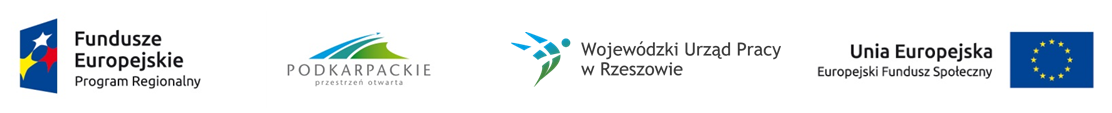 Załącznik nr 8 SPECYFIKACJA TECHNICZNA DOSTAWY DOPOSAŻENIE W NARZĘDZIA TIK ZSP W PRZYSZOWIE ZAPUŚCIU***Specyfikacja techniczna dla Zestawu komputerowego przenośnego dla nauczyciela co najmniej 14” z oprogramowaniem biurowym, o parametrach nie gorszych niż wskazane poniżej.Specyfikacja techniczna dla: Komputer przenośny dla nauczyciela minimum 15" z Oprogramowaniem biurowym i antywirusowym, o parametrach nie gorszych niż wskazane poniżej.Specyfikacja techniczna dla: Komputer przenośny dla ucznia minimum 15" z Oprogramowaniem i programem antywirusowym, o parametrach nie gorszych niż wskazane poniżej.Specyfikacja techniczna dla: Komputer przenośny dla ucznia minimum 13" z Oprogramowaniem i programem antywirusowym, o parametrach nie gorszych niż wskazane poniżej.Specyfikacja techniczna dla: Oprogramowanie biurowe dla do komputera przenośnego dla ucznia minimum 15", o parametrach nie gorszych niż wskazane poniżej.Specyfikacja techniczna dla: Oprogramowanie biurowe dla do komputera przenośnego dla ucznia minimum 13", o parametrach nie gorszych niż wskazane poniżej.Specyfikacja techniczna dla: tablica interaktywna z podstawowym oprogramowaniem, okablowaniem, projektorem, uchwytem, szkoleniem w zakresie użytkowania tablicy, o parametrach nie gorszych niż wskazane poniżej.Specyfikacja techniczna dla: projektor , uchwyt o parametrach nie gorszych niż wskazane poniżej.Specyfikacja techniczna dla okablowania do projektora do oferowanej tablicy interaktywnej, o parametrach nie gorszych niż wskazane poniżej.Specyfikacja techniczna dla głośników do zestawu interaktywnego, o parametrach nie gorszych niż wskazane poniżej.Specyfikacja techniczna dla Podłogi interaktywnej, o parametrach nie gorszych niż wskazane poniżej.Specyfikacja techniczna dla wykładziny poliwinylowej, o parametrach nie gorszych niż wskazane poniżej.II –DOPOSAŻENIE W NARZĘDZIA TIK SZKOŁY PODSTAWOWEJ I PUBLICZNEGO GIMNAZJUM NR 2 W STANACH ***Oferta wykonawcy dot. wskazanego poniżej sprzętu:Specyfikacja techniczna dla Komputer przenośny dla nauczyciela minimum 15" z Oprogramowaniem biurowym i antywirusowym o parametrach nie gorszych niż wskazane poniżej.Specyfikacja techniczna dla Komputer przenośny dla nauczyciela minimum 14" z Oprogramowaniem biurowym i antywirusowym o parametrach nie gorszych niż wskazane poniżej.Specyfikacja techniczna dla Komputer przenośny dla ucznia minimum 15" z Oprogramowaniem biurowym i antywirusowym o parametrach nie gorszych niż wskazane poniżej. Specyfikacja techniczna dla Komputer przenośny dla ucznia minimum 10" z modułem pomiarowym i lupą, oprogramowaniem biurowym i antywirusowym o parametrach nie gorszych niż wskazane poniżej.Specyfikacja techniczna dla Tablet do przedmiotów przyrodniczych z modułem pomiarowym i lupą, o parametrach nie gorszych niż wskazane poniżej.Specyfikacja techniczna dla: tablica interaktywna z podstawowym oprogramowaniem, okablowaniem, projektorem, uchwytem, szkoleniem w zakresie użytkowania tablicy, o parametrach nie gorszych niż wskazane poniżej.Specyfikacja techniczna dla Interfejs podwójny do pracowni pomiarowej, o parametrach nie gorszych niż wskazane poniżej.Specyfikacja techniczna dla LEGO Mindstorms EV3 EDUCATION, o parametrach nie gorszych niż wskazane poniżej.Specyfikacja techniczna dla Oprogramowanie do pracowni pomiarowej typu SITE, o parametrach nie gorszych niż wskazane poniżej.Specyfikacja techniczna dla Czujnik siły, o parametrach nie gorszych niż wskazane poniżej.Specyfikacja techniczna dla Czujnik ruchu, o parametrach nie gorszych niż wskazane poniżej.Specyfikacja techniczna dla Czujnik napięcia, natężenia o parametrach nie gorszych niż wskazane poniżej.Specyfikacja techniczna dla Tor - równia pochyła wraz z wózkami i akcesoriami, o parametrach nie gorszych niż wskazane poniżej.Specyfikacja techniczna dla Czujnik pola magnetycznego, o parametrach nie gorszych niż wskazane poniżej.Specyfikacja techniczna dla Czujnik natężenia światła, o parametrach nie gorszych niż wskazane poniżej.Specyfikacja techniczna dla Czujnik natężenia dźwięku, o parametrach nie gorszych niż wskazane poniżej.Specyfikacja techniczna dla Czujnik temperatury/ światła/ dźwięku, o parametrach nie gorszych niż wskazane poniżej.Specyfikacja techniczna dla Czujnik ciśnienia absolutnego, o parametrach nie gorszych niż wskazane poniżej.Specyfikacja techniczna dla Fotobramka, o parametrach nie gorszych niż wskazane poniżej.Specyfikacja techniczna dla Cyfrowy adapter, o parametrach nie gorszych niż wskazane poniżej.Specyfikacja techniczna dla Platforma siłowa, o parametrach nie gorszych niż wskazane poniżej.Specyfikacja techniczna dla Czujnik EKG, Czujnik Pracy Serca, Czujnik Ciśnienia Krwi, Czujnik Tętna wysiłkowego o parametrach nie gorszych niż wskazane poniżej.Specyfikacja techniczna dla Czujnik stężenia CO2, o parametrach nie gorszych niż wskazane poniżej.Specyfikacja techniczna dla Czujnik chemiczny, o parametrach nie gorszych niż wskazane poniżej.*Warunki równoważności dla systemu operacyjnego w w/w specyfikacjach:Za rozwiązanie równoważne uznaje się takie, które posiada wbudowane mechanizmy, bez użycia dodatkowych aplikacji (bez jakichkolwiek emulatorów, implementacji lub programów towarzyszących), zapewniające:1.	polską wersję językową,2.	możliwość instalacji i poprawnego działania oprogramowania dostępnego w ramach posiadanych przez Zamawiającego licencji Microsoft Office 2010, Microsoft Office 2013, Microsoft Office 2016 oraz możliwość pełnej integracji z +Windows Server 2012 R2),3.	możliwość instalacji i poprawnego działania aplikacji wykorzystywanych przez Zamawiającego, oraz poprawnej obsługi powszechnie używanych urządzeń peryferyjnych (drukarek, skanerów, kser),4.	dostępność aktualizacji i poprawek do systemu u producenta systemu bezpłatnie i bez dodatkowych opłat licencyjnych z możliwością wyboru instalowanych poprawek,5.	możliwość zdalnej, automatycznej instalacji, konfiguracji, administrowania oraz aktualizowania systemu,6.	możliwość automatycznego zbudowania obrazu systemu wraz z aplikacjami. Obraz systemu służyć ma do automatycznego upowszechniania systemu operacyjnego inicjowanego i wykonywanego w całości przez sieć komputerową,7.	możliwość wdrożenia nowego obrazu przez zdalną instalację,8.	graficzne środowisko instalacji i konfiguracji,9.	możliwość udostępniania i przejmowania pulpitu zdalnego,10.	możliwość udostępniania plików i drukarek,11.	możliwość blokowania lub dopuszczenia dowolnych urządzeń peryferyjnych za pomocą polityk sprzętowych (np. przy użyciu numerów identyfikacyjnych sprzętu),12.	zapewnienie wsparcia dla większości powszechnie używanych urządzeń (drukarek, urządzeń sieciowych, standardów USB, urządzeń Plug & Play, WiFi,13.	wyposażenie systemu w zintegrowaną zaporę sieciową wraz z konsolą do zarządzania ustawieniami i regułami IP v4 i v6,14.	wyposażenie systemu w graficzny interfejs użytkownika w języku polskim,15.	zapewnienie pełnej kompatybilności z oferowanym sprzętem,16.	zintegrowanie z systemem modułu pomocy dla użytkownika w języku polskim,17.	zintegrowanie z systemem modułu wyszukiwania informacji,18.	możliwość wykonania kopii bezpieczeństwa (całego dysku, wybranych folderów, kopii przyrostowych) wraz z możliwością automatycznego odzyskania wersji wcześniejszej,19.	zabezpieczony hasłem hierarchiczny dostęp do systemu, konta i profile użytkowników zarządzane zdalnie; praca systemu w trybie ochrony kont użytkowników,20.	zintegrowane z systemem operacyjnym narzędzia zwalczające złośliwe oprogramowanie; aktualizacja dostępna u producenta nieodpłatnie bez ograniczeń czasowych,21.	licencja na system operacyjny musi być nieograniczona w czasie, pozwalać na wielokrotne instalowanie systemu na oferowanym sprzęcie bez konieczności kontaktowania się przez Zamawiającego z producentem systemu lub sprzętu,22.	oprogramowanie powinno posiadać certyfikat autentyczności lub unikalny kod aktywacyjny,23.	zamawiający nie dopuszcza w systemie możliwości instalacji dodatkowych narzędzi emulujących działanie systemów.W przypadku zaoferowania przez Wykonawcę rozwiązania równoważnego, Wykonawca jest zobowiązany do pokrycia wszelkich możliwych kosztów, wymaganych w czasie wdrożenia oferowanego rozwiązania, w szczególności związanych z dostosowaniem infrastruktury informatycznej, oprogramowania nią zarządzającego, systemowego i narzędziowego (licencje, wdrożenie), serwisu gwarancyjnego oraz kosztów certyfikowanych szkoleń dla administratorów i użytkowników oferowanego rozwiązania.** Warunki równoważności dla pakietu biurowego w w/w specyfikacjach:Za rozwiązanie równoważne uznaje się takie, które posiada wbudowane mechanizmy, bez użycia dodatkowych aplikacji (bez jakichkolwiek emulatorów, implementacji lub programów towarzyszących), zapewniające:1.       Polską wersję językową.2.       Możliwość wyświetlenia, wydruku, przesłania wszystkich plików generowanych przez Zamawiającego za pomocą posiadanego pakietu Microsoft Office 2013 i Microsoft Office 20103.       Możliwość instalacji i poprawnego działania aplikacji wykorzystywanych przez Zamawiającego, oprogramowania w pełni kompatybilnego z systemem Microsoft Windows XP Professional oraz poprawnej obsługi powszechnie używanych urządzeń peryferyjnych (drukarek, skanerów, kser).4.       Dostępność aktualizacji i poprawek do pakietu u producenta systemu bezpłatnie i bez dodatkowych opłat licencyjnych z możliwością wyboru instalowanych poprawek. 	W przypadku zaoferowania przez Wykonawcę rozwiązania równoważnego, Wykonawca jest zobowiązany do pokrycia wszelkich możliwych kosztów, wymaganych w czasie wdrożenia oferowanego rozwiązania, w szczególności związanych z dostosowaniem infrastruktury informatycznej, oprogramowania nią zarządzającego, systemowego i narzędziowego (licencje, wdrożenie), serwisu gwarancyjnego oraz kosztów certyfikowanych szkoleń dla administratorów i użytkowników oferowanego rozwiązania.*** Warunki dotyczące zakresu modernizacji instalacji elektrycznej  Przedmiotem niniejszej specyfikacji są wymagania w zakresie modernizacji instalacji elektrycznej  i komputerowej dla potrzeb instalacji sprzętu komputerowego w pomieszczeniach sal komputerowych. Modernizowane pomieszczenie posiada czynną instalację elektryczną zasilaną z istniejącej tablicy rozdzielczej oraz czynna instalację sieci komputerowej. Aktualna instalacja elektryczna i komputerowa jest niewystarczająca dla przewidzianej w ramach modernizacji ilości stanowisk komputerowych. Ponadto istniejąca instalacja elektryczna nie spełnia wymogów aktualnie obowiązujących norm  i przepisów budowy i eksploatacji urządzeń elektroenergetycznych, bezpieczeństwa przeciwporażeniowego i ochrony p.poż i tym samym nie zapewnia bezpieczeństwa użytkowania sprzętu komputerowego w wymaganej ilości.W wyszczególnionym pomieszczeniu należy przede wszystkim:- rozbudować: instalację oświetleniową, gniazd wtykowych, komputerową i teletechniczną wraz z osprzętem.UWAGA:Oferent winien dokonać wizji lokalnej i zapoznać się z pomieszczeniem oraz istniejącą infrastrukturą techniczną. Na podstawie zdobytej wiedzy podczas wizji lokalnej, doświadczenia i obowiązujących przepisów i norm, zaproponować rozwiązanie umożliwiające instalację i użytkowanie wymaganej przez Zamawiającego ilości sprzętu komputerowego przewidzianego dla pomieszczenia pracowni komputerowej. Zabezpieczenie terenu budowy:Wykonawca jest zobowiązany do zabezpieczenia terenu budowy w okresie trwania robót aż do zakończenia i odbioru ostatecznego robót.Warunki ochrony środowiska:Wykonawca ma obowiązek znać i stosować w czasie prowadzenia robót wszystkie przepisy dotyczące ochrony środowiska naturalnego.Warunki bezpieczeństwa pracy:Wykonawca jest zobowiązany podczas realizacji robot do przestrzegania przepisów bezpieczeństwa i higieny pracy.Wymagania dotyczące wyrobów budowlanych:Materiały budowlane powinny spełniać wymagania jakościowe określone Polskimi Normami 
i aprobatami technicznymi.Wymagania dotyczące sprzętu i maszyn:Wykonawca jest zobowiązany do używania odpowiedniego sprzętu, który nie spowoduje niekorzystnego wpływu na jakość wykonywanych robót. Sprzęt używany do robót powinien być zgodny z przeznaczeniem i posiadać odpowiednie aktualne badania techniczne. Sprzęt będący własnością Wykonawcy lub wynajęty do wykonywania robót powinien być w dobrym stanie technicznym, spełniać normy ochrony środowiska i przepisy dotyczące jego użytkowania.Ogólne warunki wykonania robót:Demontaże:- odłączenie zasilania instalacji gniazd wtykowych oraz oświetleniowej dla w/w pomieszczenia w rozdzielni elektrycznej- demontaż istniejących opraw oświetleniowych i gniazd wtykowych, demontaż istniejących połączeń elektrycznych, demontaż przewodów- trasowanie przebiegu przewodów dla instalacji oświetleniowej (instalacja podtynkowa)- trasowanie instalacji gniazd wtykowych i okablowania komputerowego (instalacja zasilająca komputery i instalacja okablowania teletechnicznego powinna być prowadzona w korytach natynkowych)Instalacja oświetleniowa:Należy rozbudować instalację oświetleniową zapewniająca wymagane przepisami natężenie oświetlenia i jego rozkład dla planowanych stanowisk komputerowych. Należy zastosować oprawy świetlówkowe rastrowe IP-20, oraz osprzęt podtynkowy. Instalację zasilającą oprawy oświetleniowe wykonać przewodem o przekroju 3x1,5mm2.Instalacja gniazd wtykowych:Instalację obwodów gniazd wtykowych wykonać przewodem 3x2,5mm2 w korytach naściennych. Dla każdego stanowiska komputerowego należy przewidzieć jedno gniazdo podwójne z bolcem ochronnym 2P+Z. Samoczynne wyłączania zasilania gniazd zrealizować za pomocą wyłączników instalacyjnych np. typu S300. Zastosować osprzęt 16A 250V. Gniazda montować na wysokości 0,3m od podłogi.Wszystkie obwody gniazd wtykowych należy zabezpieczyć w tablicy rozdzielczej wyłącznikami różnicowo prądowymi typu NFI o prądzie różnicowym 30mA.Lp.Typ sprzętuIlość1Komputer przenośny dla nauczyciela minimum 14" z Oprogramowaniem biurowym i antywirusowym12Komputer przenośny dla nauczyciela minimum 15" z Oprogramowaniem biurowym i antywirusowym23Komputer przenośny dla ucznia minimum 15" Oprogramowanie i program antywirusowym204Komputer przenośny dla ucznia minimum 13" Oprogramowanie i program antywirusowym205Oprogramowanie biurowe do komputera przenośnego dla ucznia minimum 15"206Oprogramowanie biurowe do komputera przenośnego dla ucznia minimum 13"207Tablica interaktywna28Projektor krótkoogniskowy z uchwytem29Okablowanie do zestawu interaktywnego210Głośniki do zestawu interaktywnego211Podłoga interaktywna112Wykładzina poliwinylowa1Komputer przenośny dla nauczyciela min 14" z Oprogramowaniem biurowym i antywirusowymKomputer przenośny dla nauczyciela min 14" z Oprogramowaniem biurowym i antywirusowym1Procesor wielordzeniowy co najmniej Intel Core i3, ze zintegrowaną grafiką. Osiągający wynik co najmniej 3800 w teście Passmark CPU lub równoważny z nim.2Dysk twardy SSD min 120GB3Pamięć RAM: min 4 GB DDR3 lub DDR44Przekątna ekranu min: 14 cali.5Rozdzielczość ekranu: 1366 x 7686Złącza zewnętrzne min:	USB 3.0 - 1 szt.
DC-in (wejście zasilania) - 1 szt.
RJ-45 (LAN) - 1 szt.
USB 2.0 - 1 szt.
Wyjście słuchawkowe/wejście mikrofonowe - 1 szt.
Czytnik kart pamięci - 1 szt.
HDMI - 1 szt.7Typ bezprzewodowej karty sieciowej IEEE 802.11a/b/g/n/ + Bluetooth.8Waga maksymalnie 3 kg.9Gwarancja – min 24 miesiące.10System operacyjny: Microsoft Windows 10 PL 64 bit (celem zapewnienia pełnej zgodności z innymi sprzętami funkcjonującymi w urzędzie) lub system równoważny, nie wymagający aktywacji za pomocą telefonu lub Internetu w firmie Microsoft .Oprogramowanie systemowe musi być nieużywane, nieaktywowane nigdy wcześniej na innym urządzeniu oraz pochodzić z legalnego źródła. Licencja na oprogramowanie musi być nieograniczona w czasie i pozwalać na wielokrotne instalowanie systemu na oferowanym sprzęcie bez konieczności kontaktowanie się przez Zamawiającego z producentem systemu bądź sprzętu. Oprogramowanie powinno posiadać certyfikat autentyczności lub unikalny kod aktywacyjny. * 11Myszka12Wbudowany napęd optyczny 1 szt.Oprogramowanie antywirusowe do laptopa Oprogramowanie antywirusowe do laptopa 1Oprogramowanie antywirusowe współpracujące z oferowanym komputerem zapewniające:Pełne wsparcie dla systemu Windows Vista/7/8/8.1/10 Linux.Wsparcie dla 32- i 64-bitowej wersji systemu Windows i Linux.Wersja programu dla stacji roboczych Windows dostępna w języku polskim.Pomoc w programie (help) w języku polskim.Dokumentacja do programu dostępna w języku polskim.Pełna ochrona przed wirusami, trojanami, robakami i innymi zagrożeniami.Wykrywanie i usuwanie niebezpiecznych aplikacji typu ad-aware, spyware, dialer, phishing, narzędzi hakerskich, backdoor, itp.Wbudowana technologia do ochrony przed rootkitami.Możliwość skanowania w czasie rzeczywistym otwieranych, zapisywanych i wykonywanych plików.Możliwość skanowania całego dysku, wybranych katalogów lub pojedynczych plików na żądanie lub według harmonogramu.Możliwość utworzenia wielu różnych zadań skanowania według harmonogramuMożliwość  skanowania na żądanie pojedynczych plików lub katalogów przy pomocy skrótu w menu kontekstowym.Możliwość skanowania dysków sieciowych i dysków przenośnych.Możliwość skanowania plików spakowanych i skompresowanych.Możliwość tworzenia wyłączeń skanowaniaMożliwość przeniesienia zainfekowanych plików i załączników poczty w bezpieczny obszar dysku (do katalogu kwarantanny) w celu dalszej kontroli.Możliwość skanowania i oczyszczania w czasie rzeczywistym poczty przychodzącej i wychodzącej obsługiwanej przy pomocy programu MS Outlook, Windows Mail, Mozilla Thunderbird.Automatyczna integracja skanera POP3 z dowolnym klientem pocztowym bez konieczności zmian w konfiguracji.Możliwość definiowania różnych portów dla POP3, na których ma odbywać się skanowanie.Możliwość dołączenia informacji o przeskanowaniu do każdej odbieranej wiadomości lub tylko do zainfekowanych wiadomości e-mail.Możliwość skanowania ruchu HTTP na poziomie stacji roboczych. Zainfekowany ruch jest automatycznie blokowany, a użytkownikowi wyświetlane jest stosowne powiadomienie.Automatyczna integracja z dowolną przeglądarką internetową bez konieczności zmian w konfiguracji.Program powinien mieć możliwość definiowania typu aktualizacji systemowych o braku których będzie informował użytkownika.Program powinien oferować funkcję, która aktywnie monitoruje i skutecznie blokuje działania wszystkich plików programu, jego procesów, usług i wpisów w rejestrze przed próbą ich modyfikacji przez aplikacje trzecie.Automatyczna przyrostowa aktualizacja baz wirusów i innych zagrożeń.Aktualizacja dostępna bezpośrednio z Internetu i  z lokalnego zasobu sieciowegoMożliwość określenia częstotliwości aktualizacji w odstępach 1 minutowych.Praca programu musi być transparentna dla użytkownika.Program nie może w sposób niewidoczny dla użytkownika blokować dostępu do urządzeń USBDziennik zdarzeń rejestrujący informacje na temat znalezionych zagrożeniach, dokonanych aktualizacji baz wirusów i samego oprogramowania.2Licencja na 24 miesiące3Wersja językowa - polskaPakiet biurowy do laptopa**Pakiet biurowy do laptopa**1Oprogramowanie biurowe współpracujące z oferowanym laptopem2Oprogramowanie biurowe MS Office 2016.**3Oprogramowanie powinno zawierać: edytor tekstu, arkusz kalkulacyjny, program do tworzenia prezentacji.4Wersja językowa - polska5Oprogramowanie musi być nieużywane, nieaktywowane nigdy wcześniej na innym urządzeniu oraz pochodzić z legalnego źródła. Licencja na oprogramowanie musi być nieograniczona w czasie i pozwalać na wielokrotne instalowanie na oferowanym sprzęcie bez konieczności kontaktowania się przez Zamawiającego z producentem oprogramowania. Oprogramowanie powinno posiadać certyfikat autentyczności lub unikalny kod aktywacyjny.Komputer przenośny dla nauczyciela min 15" z Oprogramowaniem biurowym i antywirusowymKomputer przenośny dla nauczyciela min 15" z Oprogramowaniem biurowym i antywirusowym1Procesor wielordzeniowy co najmniej Intel Core i3, ze zintegrowaną grafiką. Osiągający wynik co najmniej 3800 w teście Passmark CPU lub równoważny z nim.2Dysk twardy SSD min 120GB3Pamięć RAM: min 4 GB DDR3 lub DDR44Przekątna ekranu min: 15 cali 5Rozdzielczość ekranu: 1366 x 7686Złącza zewnętrzne min:	USB 3.0 - 1 szt.
DC-in (wejście zasilania) - 1 szt.
RJ-45 (LAN) - 1 szt.
USB 2.0 - 1 szt.
Wyjście słuchawkowe/wejście mikrofonowe - 1 szt.
Czytnik kart pamięci - 1 szt.
HDMI - 1 szt.7Typ bezprzewodowej karty sieciowej IEEE 802.11a/b/g/n/ + Bluetooth.8Waga maksymalnie 3 kg.9Gwarancja – min 24 miesiące.10System operacyjny: Microsoft Windows 10 PL 64 bit (celem zapewnienia pełnej zgodności z innymi sprzętami funkcjonującymi w urzędzie) lub system równoważny, nie wymagający aktywacji za pomocą telefonu lub Internetu w firmie Microsoft .Oprogramowanie systemowe musi być nieużywane, nieaktywowane nigdy wcześniej na innym urządzeniu oraz pochodzić z legalnego źródła. Licencja na oprogramowanie musi być nieograniczona w czasie i pozwalać na wielokrotne instalowanie systemu na oferowanym sprzęcie bez konieczności kontaktowanie się przez Zamawiającego z producentem systemu bądź sprzętu. Oprogramowanie powinno posiadać certyfikat autentyczności lub unikalny kod aktywacyjny. *11Myszka12Wbudowany napęd optyczny 1 szt.Oprogramowanie antywirusowe do laptopa Oprogramowanie antywirusowe do laptopa 1Oprogramowanie antywirusowe współpracujące z oferowanym komputerem zapewniające:Pełne wsparcie dla systemu Windows Vista/7/8/8.1/10 Linux.Wsparcie dla 32- i 64-bitowej wersji systemu Windows i Linux.Wersja programu dla stacji roboczych Windows dostępna w języku polskim.Pomoc w programie (help) w języku polskim.Dokumentacja do programu dostępna w języku polskim.Pełna ochrona przed wirusami, trojanami, robakami i innymi zagrożeniami.Wykrywanie i usuwanie niebezpiecznych aplikacji typu ad-aware, spyware, dialer, phishing, narzędzi hakerskich, backdoor, itp.Wbudowana technologia do ochrony przed rootkitami.Możliwość skanowania w czasie rzeczywistym otwieranych, zapisywanych i wykonywanych plików.Możliwość skanowania całego dysku, wybranych katalogów lub pojedynczych plików na żądanie lub według harmonogramu.Możliwość utworzenia wielu różnych zadań skanowania według harmonogramuMożliwość  skanowania na żądanie pojedynczych plików lub katalogów przy pomocy skrótu w menu kontekstowym.Możliwość skanowania dysków sieciowych i dysków przenośnych.Możliwość skanowania plików spakowanych i skompresowanych.Możliwość tworzenia wyłączeń skanowaniaMożliwość przeniesienia zainfekowanych plików i załączników poczty w bezpieczny obszar dysku (do katalogu kwarantanny) w celu dalszej kontroli.Możliwość skanowania i oczyszczania w czasie rzeczywistym poczty przychodzącej i wychodzącej obsługiwanej przy pomocy programu MS Outlook, Windows Mail, Mozilla Thunderbird.Automatyczna integracja skanera POP3 z dowolnym klientem pocztowym bez konieczności zmian w konfiguracji.Możliwość definiowania różnych portów dla POP3, na których ma odbywać się skanowanie.Możliwość dołączenia informacji o przeskanowaniu do każdej odbieranej wiadomości lub tylko do zainfekowanych wiadomości e-mail.Możliwość skanowania ruchu HTTP na poziomie stacji roboczych. Zainfekowany ruch jest automatycznie blokowany, a użytkownikowi wyświetlane jest stosowne powiadomienie.Automatyczna integracja z dowolną przeglądarką internetową bez konieczności zmian w konfiguracji.Program powinien mieć możliwość definiowania typu aktualizacji systemowych o braku których będzie informował użytkownika.Program powinien oferować funkcję, która aktywnie monitoruje i skutecznie blokuje działania wszystkich plików programu, jego procesów, usług i wpisów w rejestrze przed próbą ich modyfikacji przez aplikacje trzecie.Automatyczna przyrostowa aktualizacja baz wirusów i innych zagrożeń.Aktualizacja dostępna bezpośrednio z Internetu i  z lokalnego zasobu sieciowegoMożliwość określenia częstotliwości aktualizacji w odstępach 1 minutowych.Praca programu musi być transparentna dla użytkownika.Program nie może w sposób niewidoczny dla użytkownika blokować dostępu do urządzeń USBDziennik zdarzeń rejestrujący informacje na temat znalezionych zagrożeniach, dokonanych aktualizacji baz wirusów i samego oprogramowania.2Licencja na 24 miesiące3Wersja językowa - polskaPakiet biurowy do laptopa**Pakiet biurowy do laptopa**1Oprogramowanie biurowe współpracujące z oferowanym laptopem2Oprogramowanie biurowe MS Office 2016.**3Oprogramowanie powinno zawierać: edytor tekstu, arkusz kalkulacyjny, program do tworzenia prezentacji.4Wersja językowa - polska5Oprogramowanie musi być nieużywane, nieaktywowane nigdy wcześniej na innym urządzeniu oraz pochodzić z legalnego źródła. Licencja na oprogramowanie musi być nieograniczona w czasie i pozwalać na wielokrotne instalowanie na oferowanym sprzęcie bez konieczności kontaktowania się przez Zamawiającego z producentem oprogramowania. Oprogramowanie powinno posiadać certyfikat autentyczności lub unikalny kod aktywacyjny.Komputer przenośny dla ucznia min 15" z Oprogramowaniem i programem antywirusowymKomputer przenośny dla ucznia min 15" z Oprogramowaniem i programem antywirusowym1Procesor wielordzeniowy ze zintegrowaną grafiką osiągający wynik co najmniej 2600 w teście Passmark CPU.2Dysk twardy SSD min 120GB3Pamięć RAM: min 4 GB DDR3 lub DDR44Przekątna ekranu min: 15 cali5Rozdzielczość ekranu: 1366 x 7686Złącza zewnętrzne min:	USB 3.0 - 1 szt.
DC-in (wejście zasilania) - 1 szt.
RJ-45 (LAN) - 1 szt.
USB 2.0 - 1 szt.
Wyjście słuchawkowe/wejście mikrofonowe - 1 szt.
Czytnik kart pamięci - 1 szt.
HDMI - 1 szt.7Typ bezprzewodowej karty sieciowej IEEE 802.11a/b/g/n/ + Bluetooth.8Waga maksymalnie 3 kg.9Gwarancja – min 24 miesiące.10System operacyjny: Microsoft Windows 10 PL 64 bit (celem zapewnienia pełnej zgodności z innymi sprzętami funkcjonującymi w urzędzie) lub system równoważny, nie wymagający aktywacji za pomocą telefonu lub Internetu w firmie Microsoft .Oprogramowanie systemowe musi być nieużywane, nieaktywowane nigdy wcześniej na innym urządzeniu oraz pochodzić z legalnego źródła. Licencja na oprogramowanie musi być nieograniczona w czasie i pozwalać na wielokrotne instalowanie systemu na oferowanym sprzęcie bez konieczności kontaktowanie się przez Zamawiającego z producentem systemu bądź sprzętu. Oprogramowanie powinno posiadać certyfikat autentyczności lub unikalny kod aktywacyjny. *11Myszka12Wbudowany napęd optyczny 1 szt.Oprogramowanie antywirusowe do laptopa Oprogramowanie antywirusowe do laptopa 1Oprogramowanie antywirusowe współpracujące z oferowanym komputerem zapewniające:Pełne wsparcie dla systemu Windows Vista/7/8/8.1/10 Linux.Wsparcie dla 32- i 64-bitowej wersji systemu Windows i Linux.Wersja programu dla stacji roboczych Windows dostępna w języku polskim.Pomoc w programie (help) w języku polskim.Dokumentacja do programu dostępna w języku polskim.Pełna ochrona przed wirusami, trojanami, robakami i innymi zagrożeniami.Wykrywanie i usuwanie niebezpiecznych aplikacji typu ad-aware, spyware, dialer, phishing, narzędzi hakerskich, backdoor, itp.Wbudowana technologia do ochrony przed rootkitami.Możliwość skanowania w czasie rzeczywistym otwieranych, zapisywanych i wykonywanych plików.Możliwość skanowania całego dysku, wybranych katalogów lub pojedynczych plików na żądanie lub według harmonogramu.Możliwość utworzenia wielu różnych zadań skanowania według harmonogramuMożliwość  skanowania na żądanie pojedynczych plików lub katalogów przy pomocy skrótu w menu kontekstowym.Możliwość skanowania dysków sieciowych i dysków przenośnych.Możliwość skanowania plików spakowanych i skompresowanych.Możliwość tworzenia wyłączeń skanowaniaMożliwość przeniesienia zainfekowanych plików i załączników poczty w bezpieczny obszar dysku (do katalogu kwarantanny) w celu dalszej kontroli.Możliwość skanowania i oczyszczania w czasie rzeczywistym poczty przychodzącej i wychodzącej obsługiwanej przy pomocy programu MS Outlook, Windows Mail, Mozilla Thunderbird.Automatyczna integracja skanera POP3 z dowolnym klientem pocztowym bez konieczności zmian w konfiguracji.Możliwość definiowania różnych portów dla POP3, na których ma odbywać się skanowanie.Możliwość dołączenia informacji o przeskanowaniu do każdej odbieranej wiadomości lub tylko do zainfekowanych wiadomości e-mail.Możliwość skanowania ruchu HTTP na poziomie stacji roboczych. Zainfekowany ruch jest automatycznie blokowany, a użytkownikowi wyświetlane jest stosowne powiadomienie.Automatyczna integracja z dowolną przeglądarką internetową bez konieczności zmian w konfiguracji.Program powinien mieć możliwość definiowania typu aktualizacji systemowych o braku których będzie informował użytkownika.Program powinien oferować funkcję, która aktywnie monitoruje i skutecznie blokuje działania wszystkich plików programu, jego procesów, usług i wpisów w rejestrze przed próbą ich modyfikacji przez aplikacje trzecie.Automatyczna przyrostowa aktualizacja baz wirusów i innych zagrożeń.Aktualizacja dostępna bezpośrednio z Internetu i  z lokalnego zasobu sieciowegoMożliwość określenia częstotliwości aktualizacji w odstępach 1 minutowych.Praca programu musi być transparentna dla użytkownika.Program nie może w sposób niewidoczny dla użytkownika blokować dostępu do urządzeń USBDziennik zdarzeń rejestrujący informacje na temat znalezionych zagrożeniach, dokonanych aktualizacji baz wirusów i samego oprogramowania.2Licencja na 24 miesiące3Wersja językowa - polskaKomputer przenośny dla ucznia min 13" z Oprogramowaniem i programem antywirusowymKomputer przenośny dla ucznia min 13" z Oprogramowaniem i programem antywirusowym1Procesor wielordzeniowy ze zintegrowaną grafiką osiągający wynik co najmniej 2600 w teście Passmark CPU.2Dysk twardy SSD min 120GB3Pamięć RAM: min 4 GB DDR3 lub DDR44Przekątna ekranu min: 13 cali5Rozdzielczość ekranu: 1366 x 7686Złącza zewnętrzne min:	
USB 3.0 - 1 szt.
DC-in (wejście zasilania) - 1 szt.
RJ-45 (LAN) - 1 szt.
USB 2.0 - 1 szt.
Wyjście słuchawkowe/wejście mikrofonowe - 1 szt.
Czytnik kart pamięci - 1 szt.
HDMI - 1 szt.7Typ bezprzewodowej karty sieciowej IEEE 802.11a/b/g/n/+ Bluetooth.8Waga maksymalnie 3 kg.9Gwarancja – min 24 miesiące.10System operacyjny: Microsoft Windows 10 PL 64 bit (celem zapewnienia pełnej zgodności z innymi sprzętami funkcjonującymi w urzędzie) lub system równoważny, nie wymagający aktywacji za pomocą telefonu lub Internetu w firmie Microsoft .Oprogramowanie systemowe musi być nieużywane, nieaktywowane nigdy wcześniej na innym urządzeniu oraz pochodzić z legalnego źródła. Licencja na oprogramowanie musi być nieograniczona w czasie i pozwalać na wielokrotne instalowanie systemu na oferowanym sprzęcie bez konieczności kontaktowanie się przez Zamawiającego z producentem systemu bądź sprzętu. Oprogramowanie powinno posiadać certyfikat autentyczności lub unikalny kod aktywacyjny. *11Myszka12Wbudowany napęd optyczny 1 szt.Oprogramowanie antywirusowe do laptopa Oprogramowanie antywirusowe do laptopa 1Oprogramowanie antywirusowe współpracujące z oferowanym komputerem zapewniające:Pełne wsparcie dla systemu Windows Vista/7/8/8.1/10 Linux.Wsparcie dla 32- i 64-bitowej wersji systemu Windows i Linux.Wersja programu dla stacji roboczych Windows dostępna w języku polskim.Pomoc w programie (help) w języku polskim.Dokumentacja do programu dostępna w języku polskim.Pełna ochrona przed wirusami, trojanami, robakami i innymi zagrożeniami.Wykrywanie i usuwanie niebezpiecznych aplikacji typu ad-aware, spyware, dialer, phishing, narzędzi hakerskich, backdoor, itp.Wbudowana technologia do ochrony przed rootkitami.Możliwość skanowania w czasie rzeczywistym otwieranych, zapisywanych i wykonywanych plików.Możliwość skanowania całego dysku, wybranych katalogów lub pojedynczych plików na żądanie lub według harmonogramu.Możliwość utworzenia wielu różnych zadań skanowania według harmonogramuMożliwość  skanowania na żądanie pojedynczych plików lub katalogów przy pomocy skrótu w menu kontekstowym.Możliwość skanowania dysków sieciowych i dysków przenośnych.Możliwość skanowania plików spakowanych i skompresowanych.Możliwość tworzenia wyłączeń skanowaniaMożliwość przeniesienia zainfekowanych plików i załączników poczty w bezpieczny obszar dysku (do katalogu kwarantanny) w celu dalszej kontroli.Możliwość skanowania i oczyszczania w czasie rzeczywistym poczty przychodzącej i wychodzącej obsługiwanej przy pomocy programu MS Outlook, Windows Mail, Mozilla Thunderbird.Automatyczna integracja skanera POP3 z dowolnym klientem pocztowym bez konieczności zmian w konfiguracji.Możliwość definiowania różnych portów dla POP3, na których ma odbywać się skanowanie.Możliwość dołączenia informacji o przeskanowaniu do każdej odbieranej wiadomości lub tylko do zainfekowanych wiadomości e-mail.Możliwość skanowania ruchu HTTP na poziomie stacji roboczych. Zainfekowany ruch jest automatycznie blokowany, a użytkownikowi wyświetlane jest stosowne powiadomienie.Automatyczna integracja z dowolną przeglądarką internetową bez konieczności zmian w konfiguracji.Program powinien mieć możliwość definiowania typu aktualizacji systemowych o braku których będzie informował użytkownika.Program powinien oferować funkcję, która aktywnie monitoruje i skutecznie blokuje działania wszystkich plików programu, jego procesów, usług i wpisów w rejestrze przed próbą ich modyfikacji przez aplikacje trzecie.Automatyczna przyrostowa aktualizacja baz wirusów i innych zagrożeń.Aktualizacja dostępna bezpośrednio z Internetu i  z lokalnego zasobu sieciowegoMożliwość określenia częstotliwości aktualizacji w odstępach 1 minutowych.Praca programu musi być transparentna dla użytkownika.Program nie może w sposób niewidoczny dla użytkownika blokować dostępu do urządzeń USBDziennik zdarzeń rejestrujący informacje na temat znalezionych zagrożeniach, dokonanych aktualizacji baz wirusów i samego oprogramowania.2Licencja na 24 miesiące3Wersja językowa - polskaLp.Parametry techniczne nie gorsze niż wskazane poniżejOprogramowanie biurowe do komputera przenośnego dla ucznia minimum 15"**Oprogramowanie biurowe do komputera przenośnego dla ucznia minimum 15"**1Oprogramowanie biurowe współpracujące z oferowanym laptopem2Oprogramowanie biurowe MS Office 2016.**3Oprogramowanie powinno zawierać: edytor tekstu, arkusz kalkulacyjny, program do tworzenia prezentacji.4Wersja językowa - polska5Oprogramowanie musi być nieużywane, nieaktywowane nigdy wcześniej na innym urządzeniu oraz pochodzić z legalnego źródła. Licencja na oprogramowanie musi być nieograniczona w czasie i pozwalać na wielokrotne instalowanie na oferowanym sprzęcie bez konieczności kontaktowania się przez Zamawiającego z producentem oprogramowania. Oprogramowanie powinno posiadać certyfikat autentyczności lub unikalny kod aktywacyjny.Lp.Parametry techniczne nie gorsze niż wskazane poniżejOprogramowanie biurowe do komputera przenośnego dla ucznia minimum 13"**Oprogramowanie biurowe do komputera przenośnego dla ucznia minimum 13"**1Oprogramowanie biurowe współpracujące z oferowanym laptopem2Oprogramowanie biurowe MS Office 2016.**3Oprogramowanie powinno zawierać: edytor tekstu, arkusz kalkulacyjny, program do tworzenia prezentacji, klienta poczty.4Wersja językowa - polska5Oprogramowanie musi być nieużywane, nieaktywowane nigdy wcześniej na innym urządzeniu oraz pochodzić z legalnego źródła. Licencja na oprogramowanie musi być nieograniczona w czasie i pozwalać na wielokrotne instalowanie na oferowanym sprzęcie bez konieczności kontaktowania się przez Zamawiającego z producentem oprogramowania. Oprogramowanie powinno posiadać certyfikat autentyczności lub unikalny kod aktywacyjny.Lp.Parametry techniczne nie gorsze niż wskazane poniżejTablica interaktywna Tablica interaktywna 1Przekątna min 80”, Format tablicy – 4/32Waga max 35 kg 3Grubość max 3 cm4Komunikacja tablicy z komputerem za pomocą przewodu USB.5Powierzchnia tablicy - magnetyczna (umożliwiająca wykorzystanie magnesów do mocowania kartek do tablicy), obszar interaktywny umożliwiający dokonywanie notatek (pisanie pisakami sucho ścieralnymi), sterowanie pracą komputera, wyświetlanie obrazu z projektora6W zestawie z tablicą min 2 pisaki.7Technologa IR podczerwień8Rozpoznawanie gestów wielodotyku: dotknięcie obiektu w dwóch punktach i obracanie punktów dotyku wokół środka – obracanie obiektu, dotknięcie obiektu w dwóch punktach i oddalanie lub przybliżanie punktów dotyku – zwiększanie i zmniejszanie obiektu.9Czas reakcji pierwszy punkt: 25 ms; kolejne: 8ms10Szybkość kursora min. 125 punktów/s11Dokładność pozycjonowania ≤0,2 mm12Oprogramowanie umożliwiające działanie tablicy interaktywnej.13Zestaw do mocowania tablicy na ścianie wraz z kołkami.14Wraz z tablicą należy dostarczyć (w języku polskim) podręcznik użytkownika tablicy i przewodnik metodyczny dla nauczycieli dotyczący wykorzystywania tablicy w procesie dydaktycznym.15Kabel USB w zestawie min 5 m.16Gwarancja na tablicę interaktywną min 24 miesiące.Lp.Parametry techniczne nie gorsze niż wskazane poniżejProjektor krótkoogniskowy z uchwytemProjektor krótkoogniskowy z uchwytem1Projektor krótkoogniskowy współpracujący z oferowanymi: tablicą i laptopem.2Technologia DLP.3Jasność min 3200 ANSI lumenów.4Kontrast min 15000:15Rozdzielczość rzeczywista min 1024x7686Projektor musi umożliwić wyświetlenie obrazu o przekątnej co najmniej 80 cali 7Żywotność lampy min 3500 godzin w trybie normalnym8Porty wejścia min.:1 x VGA,1 x HDMI,1 x composite video (RCA Chinch),1 x audio stereo 2RCA lub miniJack,1 x RS232,1 x RJ45,1 x USB typ A.9Porty wyjścia min:1 x VGA (DB-15),1 x audio stereo 2RCA lub miniJack.10Waga max 3,5 kg.11Obiektyw F = 2.8, f = 7.26mm12Moc wbudowanych głośników min 10W.13Uchwyt ścienny pasujący do oferowanego projektora14Gwarancja min 3 lata na projektor / 1 rok (max. 1000h) na lampe projekcyjna*15Funkcje: 3D ReadyAuto-Setup (automatyczne ustawienia)Bezfiltrowy układ chłodzeniaBrilliantColorKensington LockKorekcja Keystone (w pionie +/- 40°) - korekcja efektu trapezowegoMenu ekranowe w j. polskimProjekcja tylnaSecurity barSterowanie i zarzadzanie przez siecTryb tablicy kolorowejZabezpieczenie hasłem/kodem PINLp.Parametry techniczne nie gorsze niż wskazane poniżejOkablowanie do projektoraOkablowanie do projektora1Okablowanie obejmujące co najmniej:HDMI minimum 10m, miniJack 5m wejścia męskie - żeńskie, Kabel zasilający do projektora min 10mLp.Parametry techniczne nie gorsze niż wskazane poniżejGłośniki do zestawu interaktywnegoGłośniki do zestawu interaktywnego1Moc głośników RMS min: 10W2Ilość głośników min: 23Gwarancja min: 24 miesięcy4Dodatkowe wejścia: mikrofonLp.Parametry techniczne nie gorsze niż wskazane poniżejPodłoga interaktywnaPodłoga interaktywna1Jasność projektora min: 3200 ANSI3Wielkość obrazu z wysokości 300cm min 200cm x 270cm4Możliwość dodawania gier przez Internet5Moduł Wi-FI6Ilość gier min :307Gwarancja min 24 miesiąceWykładzina poliwinylowaWykładzina poliwinylowa1Rozmiar min: 200cm x 270cmLp.Typ sprzętuLiczba1Komputer przenośny dla nauczyciela minimum 15" z Oprogramowaniem biurowym i antywirusowym22Komputer przenośny dla nauczyciela minimum 14" z Oprogramowaniem biurowym i antywirusowym13Komputer przenośny dla ucznia minimum 15" z Oprogramowaniem biurowym i antywirusowym204Komputer przenośny dla ucznia minimum 10" z oprogramowaniem biurowym i antywirusowym205Tablet do przedmiotów przyrodniczych z modułem pomiarowym i lupą 206Tablica interaktywna17Interfejs podwójny do pracowni pomiarowej18LEGO Mindstorms EV3 EDUCATION 59Oprogramowanie do pracowni pomiarowej typu site110Czujnik siły111Czujnik ruchu112Czujnik napięcia i natężenia113Tor - równia pochyła wraz z wózkami i akcesoriami114Czujnik pola magnetycznego115Czujnik natężenia światła116Czujnik natężenia dźwięku117Czujnik temperatury/ światła/ dźwięku118Czujnik ciśnienia absolutnego119Fotobramka120Cyfrowy adapter121Platforma siłowa122Czujniki EKG, Pracy serca, ciśnienia krwi, tętna wysiłkowego423Czujnik stężenia CO2124Czujnik chemiczny1Lp.Parametry techniczne nie gorsze niż wskazane poniżejKomputer przenośny dla nauczyciela min 15" z Oprogramowaniem biurowym i antywirusowymKomputer przenośny dla nauczyciela min 15" z Oprogramowaniem biurowym i antywirusowym1Procesor wielordzeniowy co najmniej Intel Core i3, ze zintegrowaną grafiką. Osiągający wynik co najmniej 3800 w teście Passmark CPU lub równoważny z nim.2Dysk twardy SSD min 120GB3Pamięć RAM: min 4 GB DDR3 lub DDR44Przekątna ekranu min: 15 cali5Rozdzielczość ekranu: 1366 x 7686Złącza zewnętrzne min:	USB 3.0 - 1 szt.
DC-in (wejście zasilania) - 1 szt.
RJ-45 (LAN) - 1 szt.
USB 2.0 - 1 szt.
Wyjście słuchawkowe/wejście mikrofonowe - 1 szt.
Czytnik kart pamięci - 1 szt.
HDMI - 1 szt.7Typ bezprzewodowej karty sieciowej IEEE 802.11a/b/g/n/ + Bluetooth.8Waga maksymalnie 3 kg.9Gwarancja – min 24 miesiące.10System operacyjny: Microsoft Windows 10 PL 64 bit (celem zapewnienia pełnej zgodności z innymi sprzętami funkcjonującymi w urzędzie) lub system równoważny, nie wymagający aktywacji za pomocą telefonu lub Internetu w firmie Microsoft .Oprogramowanie systemowe musi być nieużywane, nieaktywowane nigdy wcześniej na innym urządzeniu oraz pochodzić z legalnego źródła. Licencja na oprogramowanie musi być nieograniczona w czasie i pozwalać na wielokrotne instalowanie systemu na oferowanym sprzęcie bez konieczności kontaktowanie się przez Zamawiającego z producentem systemu bądź sprzętu. Oprogramowanie powinno posiadać certyfikat autentyczności lub unikalny kod aktywacyjny. *11Myszka12Wbudowany napęd optyczny 1 szt.Oprogramowanie antywirusowe do laptopa Oprogramowanie antywirusowe do laptopa 1Oprogramowanie antywirusowe współpracujące z oferowanym komputerem zapewniające:Pełne wsparcie dla systemu Windows Vista/7/8/8.1/10 Linux.Wsparcie dla 32- i 64-bitowej wersji systemu Windows i Linux.Wersja programu dla stacji roboczych Windows dostępna w języku polskim.Pomoc w programie (help) w języku polskim.Dokumentacja do programu dostępna w języku polskim.Pełna ochrona przed wirusami, trojanami, robakami i innymi zagrożeniami.Wykrywanie i usuwanie niebezpiecznych aplikacji typu ad-aware, spyware, dialer, phishing, narzędzi hakerskich, backdoor, itp.Wbudowana technologia do ochrony przed rootkitami.Możliwość skanowania w czasie rzeczywistym otwieranych, zapisywanych i wykonywanych plików.Możliwość skanowania całego dysku, wybranych katalogów lub pojedynczych plików na żądanie lub według harmonogramu.Możliwość utworzenia wielu różnych zadań skanowania według harmonogramuMożliwość  skanowania na żądanie pojedynczych plików lub katalogów przy pomocy skrótu w menu kontekstowym.Możliwość skanowania dysków sieciowych i dysków przenośnych.Możliwość skanowania plików spakowanych i skompresowanych.Możliwość tworzenia wyłączeń skanowaniaMożliwość przeniesienia zainfekowanych plików i załączników poczty w bezpieczny obszar dysku (do katalogu kwarantanny) w celu dalszej kontroli.Możliwość skanowania i oczyszczania w czasie rzeczywistym poczty przychodzącej i wychodzącej obsługiwanej przy pomocy programu MS Outlook, Windows Mail, Mozilla Thunderbird.Automatyczna integracja skanera POP3 z dowolnym klientem pocztowym bez konieczności zmian w konfiguracji.Możliwość definiowania różnych portów dla POP3, na których ma odbywać się skanowanie.Możliwość dołączenia informacji o przeskanowaniu do każdej odbieranej wiadomości lub tylko do zainfekowanych wiadomości e-mail.Możliwość skanowania ruchu HTTP na poziomie stacji roboczych. Zainfekowany ruch jest automatycznie blokowany, a użytkownikowi wyświetlane jest stosowne powiadomienie.Automatyczna integracja z dowolną przeglądarką internetową bez konieczności zmian w konfiguracji.Program powinien mieć możliwość definiowania typu aktualizacji systemowych o braku których będzie informował użytkownika.Program powinien oferować funkcję, która aktywnie monitoruje i skutecznie blokuje działania wszystkich plików programu, jego procesów, usług i wpisów w rejestrze przed próbą ich modyfikacji przez aplikacje trzecie.Automatyczna przyrostowa aktualizacja baz wirusów i innych zagrożeń.Aktualizacja dostępna bezpośrednio z Internetu i  z lokalnego zasobu sieciowegoMożliwość określenia częstotliwości aktualizacji w odstępach 1 minutowych.Praca programu musi być transparentna dla użytkownika.Program nie może w sposób niewidoczny dla użytkownika blokować dostępu do urządzeń USBDziennik zdarzeń rejestrujący informacje na temat znalezionych zagrożeniach, dokonanych aktualizacji baz wirusów i samego oprogramowania.2Licencja na 24 miesiące3Wersja językowa - polskaPakiet biurowy do laptopa**Pakiet biurowy do laptopa**1Oprogramowanie biurowe współpracujące z oferowanym laptopem2Oprogramowanie biurowe MS Office 2016.**3Oprogramowanie powinno zawierać: edytor tekstu, arkusz kalkulacyjny, program do tworzenia prezentacji.4Wersja językowa - polska5Oprogramowanie musi być nieużywane, nieaktywowane nigdy wcześniej na innym urządzeniu oraz pochodzić z legalnego źródła. Licencja na oprogramowanie musi być nieograniczona w czasie i pozwalać na wielokrotne instalowanie na oferowanym sprzęcie bez konieczności kontaktowania się przez Zamawiającego z producentem oprogramowania. Oprogramowanie powinno posiadać certyfikat autentyczności lub unikalny kod aktywacyjny.Lp.Parametry techniczne nie gorsze niż wskazane poniżejKomputer przenośny dla nauczyciela min 14" z Oprogramowaniem biurowym i antywirusowymKomputer przenośny dla nauczyciela min 14" z Oprogramowaniem biurowym i antywirusowym1Procesor wielordzeniowy co najmniej Intel Core i3, ze zintegrowaną grafiką. Osiągający wynik co najmniej 3800 w teście Passmark CPU lub równoważny z nim.2Dysk twardy SSD min 120GB3Pamięć RAM: min 4 GB DDR3 lub DDR44Przekątna ekranu min: 14 cali5Rozdzielczość ekranu: 1366 x 7686Złącza zewnętrzne min:	USB 3.0 - 1 szt.
DC-in (wejście zasilania) - 1 szt.
RJ-45 (LAN) - 1 szt.
USB 2.0 - 1 szt.
Wyjście słuchawkowe/wejście mikrofonowe - 1 szt.
Czytnik kart pamięci - 1 szt.
HDMI - 1 szt.7Typ bezprzewodowej karty sieciowej IEEE 802.11a/b/g/n/+ Bluetooth.8Waga maksymalnie 3 kg.9Gwarancja – min 24 miesiące.10System operacyjny: Microsoft Windows 10 PL 64 bit (celem zapewnienia pełnej zgodności z innymi sprzętami funkcjonującymi w urzędzie) lub system równoważny, nie wymagający aktywacji za pomocą telefonu lub Internetu w firmie Microsoft .Oprogramowanie systemowe musi być nieużywane, nieaktywowane nigdy wcześniej na innym urządzeniu oraz pochodzić z legalnego źródła. Licencja na oprogramowanie musi być nieograniczona w czasie i pozwalać na wielokrotne instalowanie systemu na oferowanym sprzęcie bez konieczności kontaktowanie się przez Zamawiającego z producentem systemu bądź sprzętu. Oprogramowanie powinno posiadać certyfikat autentyczności lub unikalny kod aktywacyjny. *11Myszka12Wbudowany napęd optyczny 1 szt.Oprogramowanie antywirusowe do laptopa Oprogramowanie antywirusowe do laptopa 1Oprogramowanie antywirusowe współpracujące z oferowanym komputerem zapewniające:Pełne wsparcie dla systemu Windows Vista/7/8/8.1/10 Linux.Wsparcie dla 32- i 64-bitowej wersji systemu Windows i Linux.Wersja programu dla stacji roboczych Windows dostępna w języku polskim.Pomoc w programie (help) w języku polskim.Dokumentacja do programu dostępna w języku polskim.Pełna ochrona przed wirusami, trojanami, robakami i innymi zagrożeniami.Wykrywanie i usuwanie niebezpiecznych aplikacji typu ad-aware, spyware, dialer, phishing, narzędzi hakerskich, backdoor, itp.Wbudowana technologia do ochrony przed rootkitami.Możliwość skanowania w czasie rzeczywistym otwieranych, zapisywanych i wykonywanych plików.Możliwość skanowania całego dysku, wybranych katalogów lub pojedynczych plików na żądanie lub według harmonogramu.Możliwość utworzenia wielu różnych zadań skanowania według harmonogramuMożliwość  skanowania na żądanie pojedynczych plików lub katalogów przy pomocy skrótu w menu kontekstowym.Możliwość skanowania dysków sieciowych i dysków przenośnych.Możliwość skanowania plików spakowanych i skompresowanych.Możliwość tworzenia wyłączeń skanowaniaMożliwość przeniesienia zainfekowanych plików i załączników poczty w bezpieczny obszar dysku (do katalogu kwarantanny) w celu dalszej kontroli.Możliwość skanowania i oczyszczania w czasie rzeczywistym poczty przychodzącej i wychodzącej obsługiwanej przy pomocy programu MS Outlook, Windows Mail, Mozilla Thunderbird.Automatyczna integracja skanera POP3 z dowolnym klientem pocztowym bez konieczności zmian w konfiguracji.Możliwość definiowania różnych portów dla POP3, na których ma odbywać się skanowanie.Możliwość dołączenia informacji o przeskanowaniu do każdej odbieranej wiadomości lub tylko do zainfekowanych wiadomości e-mail.Możliwość skanowania ruchu HTTP na poziomie stacji roboczych. Zainfekowany ruch jest automatycznie blokowany, a użytkownikowi wyświetlane jest stosowne powiadomienie.Automatyczna integracja z dowolną przeglądarką internetową bez konieczności zmian w konfiguracji.Program powinien mieć możliwość definiowania typu aktualizacji systemowych o braku których będzie informował użytkownika.Program powinien oferować funkcję, która aktywnie monitoruje i skutecznie blokuje działania wszystkich plików programu, jego procesów, usług i wpisów w rejestrze przed próbą ich modyfikacji przez aplikacje trzecie.Automatyczna przyrostowa aktualizacja baz wirusów i innych zagrożeń.Aktualizacja dostępna bezpośrednio z Internetu i  z lokalnego zasobu sieciowegoMożliwość określenia częstotliwości aktualizacji w odstępach 1 minutowych.Praca programu musi być transparentna dla użytkownika.Program nie może w sposób niewidoczny dla użytkownika blokować dostępu do urządzeń USBDziennik zdarzeń rejestrujący informacje na temat znalezionych zagrożeniach, dokonanych aktualizacji baz wirusów i samego oprogramowania.2Licencja na 24 miesiące3Wersja językowa - polskaPakiet biurowy do laptopa**Pakiet biurowy do laptopa**1Oprogramowanie biurowe współpracujące z oferowanym laptopem2Oprogramowanie biurowe MS Office 2016.**3Oprogramowanie powinno zawierać: edytor tekstu, arkusz kalkulacyjny, program do tworzenia prezentacji.4Wersja językowa - polska5Oprogramowanie musi być nieużywane, nieaktywowane nigdy wcześniej na innym urządzeniu oraz pochodzić z legalnego źródła. Licencja na oprogramowanie musi być nieograniczona w czasie i pozwalać na wielokrotne instalowanie na oferowanym sprzęcie bez konieczności kontaktowania się przez Zamawiającego z producentem oprogramowania. Oprogramowanie powinno posiadać certyfikat autentyczności lub unikalny kod aktywacyjny.Lp.Parametry techniczne nie gorsze niż wskazane poniżejKomputer przenośny dla ucznia min 15" z Oprogramowaniem biurowym i antywirusowymKomputer przenośny dla ucznia min 15" z Oprogramowaniem biurowym i antywirusowym1Procesor wielordzeniowy ze zintegrowaną grafiką osiągający wynik co najmniej 2600 w teście Passmark CPU.2Dysk twardy SSD min 120GB3Pamięć RAM: min 4 GB DDR3 lub DDR44Przekątna ekranu min: 15 cali5Rozdzielczość ekranu: 1366 x 7686Złącza zewnętrzne min:	USB 3.0 - 1 szt.
DC-in (wejście zasilania) - 1 szt.
RJ-45 (LAN) - 1 szt.
USB 2.0 - 1 szt.
Wyjście słuchawkowe/wejście mikrofonowe - 1 szt.
Czytnik kart pamięci - 1 szt.
HDMI - 1 szt.7Typ bezprzewodowej karty sieciowej IEEE 802.11a/b/g/n/ + Bluetooth.8Waga maksymalnie 3 kg.9Gwarancja – min 24 miesiące.10System operacyjny: Microsoft Windows 10 PL 64 bit (celem zapewnienia pełnej zgodności z innymi sprzętami funkcjonującymi w urzędzie) lub system równoważny, nie wymagający aktywacji za pomocą telefonu lub Internetu w firmie Microsoft .Oprogramowanie systemowe musi być nieużywane, nieaktywowane nigdy wcześniej na innym urządzeniu oraz pochodzić z legalnego źródła. Licencja na oprogramowanie musi być nieograniczona w czasie i pozwalać na wielokrotne instalowanie systemu na oferowanym sprzęcie bez konieczności kontaktowanie się przez Zamawiającego z producentem systemu bądź sprzętu. Oprogramowanie powinno posiadać certyfikat autentyczności lub unikalny kod aktywacyjny. *11Myszka12Wbudowany napęd optyczny 1 szt.Oprogramowanie antywirusowe do laptopa Oprogramowanie antywirusowe do laptopa 1Oprogramowanie antywirusowe współpracujące z oferowanym komputerem zapewniające:Pełne wsparcie dla systemu Windows Vista/7/8/8.1/10 Linux.Wsparcie dla 32- i 64-bitowej wersji systemu Windows i Linux.Wersja programu dla stacji roboczych Windows dostępna w języku polskim.Pomoc w programie (help) w języku polskim.Dokumentacja do programu dostępna w języku polskim.Pełna ochrona przed wirusami, trojanami, robakami i innymi zagrożeniami.Wykrywanie i usuwanie niebezpiecznych aplikacji typu ad-aware, spyware, dialer, phishing, narzędzi hakerskich, backdoor, itp.Wbudowana technologia do ochrony przed rootkitami.Możliwość skanowania w czasie rzeczywistym otwieranych, zapisywanych i wykonywanych plików.Możliwość skanowania całego dysku, wybranych katalogów lub pojedynczych plików na żądanie lub według harmonogramu.Możliwość utworzenia wielu różnych zadań skanowania według harmonogramuMożliwość  skanowania na żądanie pojedynczych plików lub katalogów przy pomocy skrótu w menu kontekstowym.Możliwość skanowania dysków sieciowych i dysków przenośnych.Możliwość skanowania plików spakowanych i skompresowanych.Możliwość tworzenia wyłączeń skanowaniaMożliwość przeniesienia zainfekowanych plików i załączników poczty w bezpieczny obszar dysku (do katalogu kwarantanny) w celu dalszej kontroli.Możliwość skanowania i oczyszczania w czasie rzeczywistym poczty przychodzącej i wychodzącej obsługiwanej przy pomocy programu MS Outlook, Windows Mail, Mozilla Thunderbird.Automatyczna integracja skanera POP3 z dowolnym klientem pocztowym bez konieczności zmian w konfiguracji.Możliwość definiowania różnych portów dla POP3, na których ma odbywać się skanowanie.Możliwość dołączenia informacji o przeskanowaniu do każdej odbieranej wiadomości lub tylko do zainfekowanych wiadomości e-mail.Możliwość skanowania ruchu HTTP na poziomie stacji roboczych. Zainfekowany ruch jest automatycznie blokowany, a użytkownikowi wyświetlane jest stosowne powiadomienie.Automatyczna integracja z dowolną przeglądarką internetową bez konieczności zmian w konfiguracji.Program powinien mieć możliwość definiowania typu aktualizacji systemowych o braku których będzie informował użytkownika.Program powinien oferować funkcję, która aktywnie monitoruje i skutecznie blokuje działania wszystkich plików programu, jego procesów, usług i wpisów w rejestrze przed próbą ich modyfikacji przez aplikacje trzecie.Automatyczna przyrostowa aktualizacja baz wirusów i innych zagrożeń.Aktualizacja dostępna bezpośrednio z Internetu i  z lokalnego zasobu sieciowegoMożliwość określenia częstotliwości aktualizacji w odstępach 1 minutowych.Praca programu musi być transparentna dla użytkownika.Program nie może w sposób niewidoczny dla użytkownika blokować dostępu do urządzeń USBDziennik zdarzeń rejestrujący informacje na temat znalezionych zagrożeniach, dokonanych aktualizacji baz wirusów i samego oprogramowania.2Licencja na 24 miesiące3Wersja językowa - polskaPakiet biurowy do laptopa**Pakiet biurowy do laptopa**1Oprogramowanie biurowe współpracujące z oferowanym laptopem2Oprogramowanie biurowe MS Office 2016.**3Oprogramowanie powinno zawierać: edytor tekstu, arkusz kalkulacyjny, program do tworzenia prezentacji.4Wersja językowa - polska5Oprogramowanie musi być nieużywane, nieaktywowane nigdy wcześniej na innym urządzeniu oraz pochodzić z legalnego źródła. Licencja na oprogramowanie musi być nieograniczona w czasie i pozwalać na wielokrotne instalowanie na oferowanym sprzęcie bez konieczności kontaktowania się przez Zamawiającego z producentem oprogramowania. Oprogramowanie powinno posiadać certyfikat autentyczności lub unikalny kod aktywacyjny.Lp.Parametry techniczne nie gorsze niż wskazane poniżejKomputer przenośny dla ucznia min 10" z modułem pomiarowym i lupą, oprogramowaniem biurowym i antywirusowymKomputer przenośny dla ucznia min 10" z modułem pomiarowym i lupą, oprogramowaniem biurowym i antywirusowym1Procesor wielordzeniowy co najmniej z taktowaniem min 1.33 GHz2Laptop typu 2 w 1 z odłączaną klawiaturą 3Dysk twardy min 64GB4Ekran dotykowy5Pamięć RAM: min 2 GB 6Przekątna ekranu min: 10 cali 7Kamera przód min 2Mpix i tył min 2 Mpix8Czujnik zewnętrzny: czujnik temperatury9Czujniki i bezpieczeństwo:Akcelerometrczujnik światła (kamera),E-kompas, Intel Theft Deterrent, Gyro10Maksymalna rozdzielczość min: 1280 x 80011Złącza zewnętrzne min:	Micro USB (OTG), Micro SDAudio-Mic combo jackMicro-HDMI Pogo12Typ bezprzewodowej karty sieciowej IEEE 802.11a/b/g/n/ + Bluetooth.13Akcesoria: lupa, klawiatura, rysik14Gwarancja – min 24 miesiące.15System operacyjny: Microsoft Windows 10 PL *(celem zapewnienia pełnej zgodności z innymi sprzętami funkcjonującymi w urzędzie) lub system równoważny, nie wymagający aktywacji za pomocą telefonu lub Internetu w firmie Microsoft .Oprogramowanie systemowe musi być nieużywane, nieaktywowane nigdy wcześniej na innym urządzeniu oraz pochodzić z legalnego źródła. Licencja na oprogramowanie musi być nieograniczona w czasie i pozwalać na wielokrotne instalowanie systemu na oferowanym sprzęcie bez konieczności kontaktowanie się przez Zamawiającego z producentem systemu bądź sprzętu. Oprogramowanie powinno posiadać certyfikat autentyczności lub unikalny kod aktywacyjny. 16MyszkaOprogramowanie antywirusowe do laptopa Oprogramowanie antywirusowe do laptopa 1Oprogramowanie antywirusowe współpracujące z oferowanym komputerem zapewniające:Pełne wsparcie dla systemu Windows Vista/7/8/8.1/10 Linux.Wsparcie dla 32- i 64-bitowej wersji systemu Windows i Linux.Wersja programu dla stacji roboczych Windows dostępna w języku polskim.Pomoc w programie (help) w języku polskim.Dokumentacja do programu dostępna w języku polskim.Pełna ochrona przed wirusami, trojanami, robakami i innymi zagrożeniami.Wykrywanie i usuwanie niebezpiecznych aplikacji typu ad-aware, spyware, dialer, phishing, narzędzi hakerskich, backdoor, itp.Wbudowana technologia do ochrony przed rootkitami.Możliwość skanowania w czasie rzeczywistym otwieranych, zapisywanych i wykonywanych plików.Możliwość skanowania całego dysku, wybranych katalogów lub pojedynczych plików na żądanie lub według harmonogramu.Możliwość utworzenia wielu różnych zadań skanowania według harmonogramuMożliwość  skanowania na żądanie pojedynczych plików lub katalogów przy pomocy skrótu w menu kontekstowym.Możliwość skanowania dysków sieciowych i dysków przenośnych.Możliwość skanowania plików spakowanych i skompresowanych.Możliwość tworzenia wyłączeń skanowaniaMożliwość przeniesienia zainfekowanych plików i załączników poczty w bezpieczny obszar dysku (do katalogu kwarantanny) w celu dalszej kontroli.Możliwość skanowania i oczyszczania w czasie rzeczywistym poczty przychodzącej i wychodzącej obsługiwanej przy pomocy programu MS Outlook, Windows Mail, Mozilla Thunderbird.Automatyczna integracja skanera POP3 z dowolnym klientem pocztowym bez konieczności zmian w konfiguracji.Możliwość definiowania różnych portów dla POP3, na których ma odbywać się skanowanie.Możliwość dołączenia informacji o przeskanowaniu do każdej odbieranej wiadomości lub tylko do zainfekowanych wiadomości e-mail.Możliwość skanowania ruchu HTTP na poziomie stacji roboczych. Zainfekowany ruch jest automatycznie blokowany, a użytkownikowi wyświetlane jest stosowne powiadomienie.Automatyczna integracja z dowolną przeglądarką internetową bez konieczności zmian w konfiguracji.Program powinien mieć możliwość definiowania typu aktualizacji systemowych o braku których będzie informował użytkownika.Program powinien oferować funkcję, która aktywnie monitoruje i skutecznie blokuje działania wszystkich plików programu, jego procesów, usług i wpisów w rejestrze przed próbą ich modyfikacji przez aplikacje trzecie.Automatyczna przyrostowa aktualizacja baz wirusów i innych zagrożeń.Aktualizacja dostępna bezpośrednio z Internetu i  z lokalnego zasobu sieciowegoMożliwość określenia częstotliwości aktualizacji w odstępach 1 minutowych.Praca programu musi być transparentna dla użytkownika.Program nie może w sposób niewidoczny dla użytkownika blokować dostępu do urządzeń USBDziennik zdarzeń rejestrujący informacje na temat znalezionych zagrożeniach, dokonanych aktualizacji baz wirusów i samego oprogramowania.2Licencja na 24 miesiące3Wersja językowa - polskaPakiet biurowy do laptopa**Pakiet biurowy do laptopa**1Oprogramowanie biurowe współpracujące z oferowanym laptopem2Oprogramowanie biurowe MS Office 2016.**3Oprogramowanie powinno zawierać: edytor tekstu, arkusz kalkulacyjny, program do tworzenia prezentacji.4Wersja językowa - polska5Oprogramowanie musi być nieużywane, nieaktywowane nigdy wcześniej na innym urządzeniu oraz pochodzić z legalnego źródła. Licencja na oprogramowanie musi być nieograniczona w czasie i pozwalać na wielokrotne instalowanie na oferowanym sprzęcie bez konieczności kontaktowania się przez Zamawiającego z producentem oprogramowania. Oprogramowanie powinno posiadać certyfikat autentyczności lub unikalny kod aktywacyjny.Lp.Parametry techniczne nie gorsze niż wskazane poniżejTablet do przedmiotów przyrodniczych z modułem pomiarowym i lupą Tablet do przedmiotów przyrodniczych z modułem pomiarowym i lupą 1Przekątna ekranu min: 9,6 cali2Rozdzielczość ekranu min: 1280 x 800 pikseli3Typ matrycy: TFT  4Procesor wielordzeniowy ze zintegrowaną grafiką, Taktowanie procesora min : 1.3GHz5Wbudowana pamięć RAM	 min: 1,5 GB6Wbudowana pamięć min: 5 GB7Łączność i transmisja danych min:Wi-fi (802.11a/b/g/n)Bluetooth8Złącza zewnętrzne co najmniej:1 x audio combo jack1 x USB 3.01 x Gniazdo Micro SD9Wbudowany aparat cyfrowy - efektywna liczba pikseli min - 2,0 MPix (przód) i 5,0 MPix (tył)10Wbudowany odbiornik GPS11Bateria – co najmniej 8 godz. pracy13System operacyjny 14Dodatkowe akcesoria: Moduł pomiarowy i lupa 15Czujniki : Akcelerometr16Gwarancja producenta – min 24 miesiące17Etui Kabura na tabletLp.Parametry techniczne nie gorsze niż wskazane poniżejTablica interaktywna Tablica interaktywna 1Przekątna min 80”, Format tablicy – 4/32Waga max 35 kg 3Grubość max 3 cm4Komunikacja tablicy z komputerem za pomocą przewodu USB.4Powierzchnia tablicy - magnetyczna (umożliwiająca wykorzystanie magnesów do mocowania kartek do tablicy), obszar interaktywny umożliwiający dokonywanie notatek (pisanie pisakami sucho ścieralnymi), sterowanie pracą komputera, wyświetlanie obrazu z projektora5W zestawie z tablicą min 2 pisaki.6Technologa IR podczerwień7Rozpoznawanie gestów wielodotyku: dotknięcie obiektu w dwóch punktach i obracanie punktów dotyku wokół środka – obracanie obiektu, dotknięcie obiektu w dwóch punktach i oddalanie lub przybliżanie punktów dotyku – zwiększanie i zmniejszanie obiektu.8Czas reakcji pierwszy punkt: 25 ms; kolejne: 8ms9Szybkość kursora min. 125 punktów/s10Dokładność pozycjonowania ≤0,2 mm11Oprogramowanie umożliwiające działanie tablicy interaktywnej.12Zestaw do mocowania tablicy na ścianie wraz z kołkami.13Wraz z tablicą należy dostarczyć (w języku polskim) podręcznik użytkownika tablicy i przewodnik metodyczny dla nauczycieli dotyczący wykorzystywania tablicy w procesie dydaktycznym, oraz dostosować do obecnie używanego rzutnika. 14Kabel USB w zestawie min 5 m.15Gwarancja na tablicę interaktywną min 24 miesiące.Lp.Parametry techniczne nie gorsze niż wskazane poniżejInterfejs podwójny do pracowni pomiarowejInterfejs podwójny do pracowni pomiarowej1Pozwala na połączenie się z czujnikami - bezprzewodowo poprzez Bluetooth lub port USB i zbieranie danych na komputer bądź tablet2Przewód USB dołączony w zestawie3Gwarancja min 3 lata (36 miesięcy)4Łączność : kompatybilny z wszystkimi czujnikami,  interfejsem i oprogramowaniem.Lp.Parametry techniczne nie gorsze niż wskazane poniżejLEGO Mindstorms EV3 EDUCATIONLEGO Mindstorms EV3 EDUCATION1Lego Mindstorms EDU EV3 zestaw podstawowy 2Lego Mindstorms EDU EV3 zestaw dodatkowy3Oryginalna ładowarka Lego4Licencja na oprogramowanie5Oprogramowanie musi być nieużywane, nieaktywowane nigdy wcześniej na innym urządzeniu oraz pochodzić z legalnego źródła. Licencja na oprogramowanie musi być nieograniczona w czasie i pozwalać na wielokrotne instalowanie na oferowanym sprzęcie bez konieczności kontaktowania się przez Zamawiającego z producentem oprogramowania. Oprogramowanie powinno posiadać certyfikat autentyczności lub unikalny kod aktywacyjny.6Gwarancja producenta – min 12 miesięcyLp.Parametry techniczne nie gorsze niż wskazane poniżejOprogramowanie do pracowni pomiarowej typu SITEOprogramowanie do pracowni pomiarowej typu SITE1Język polski, z możliwością wyboru innego językaDostępność oprogramowania w niezmienionej wersji funkcjonalnej i oraz wizualnej na platformy Windows, iOS, MacOS, Android, Chromebook.Możliwość przedstawiania wyników pomiaru na wykresie, cyfrowym wyświetlaczu, tabeli, mierniku.Możliwość łączenia sposobów wyświetlania wyników na jednym ekranieDostępna zmiana skali oraz jednostek pomiaruWybór częstotliwości próbkowania poszczególnych czujnikówAutomatyczne rozpoznawanie podłączonego czujnikaIdentyfikowanie i obsługa wewnętrznych urządzeń komputera jako czujników, np. mikrofon jako czujnik dźwięku.Dostępność aktualizacji,Możliwość korzystania z wbudowanych scenariuszy opartych na czujnikach,Możliwość tworzenia i dodawania scenariuszy do programu,Możliwość budowania w programie prezentacji z elementami sprawdzającymi oraz pytaniami testowymi.Wbudowane narzędzia do analizy wyników (pokazywanie statystyki, określanie współrzędnych)Automatyczne dopasowywanie skali do bieżącego pomiaru,Możliwość zapisywania pełnych doświadczeń w formie plików,Możliwość dodawania kolejnych slajdów z wyświetlanymi danymi również po wykonaniu doświadczenia,Możliwość szybkiego wyjścia z pomiaru i powrotu do strony głównej programu,Możliwość tworzenia zrzutów ekranu oraz notatek z przebiegu doświadczenia w popularnych formatach plików (html, jpeg, txt)Połączenie programu z wirtualnymi platformami do przechowywania danych,Łatwe umieszczanie danych na zewnętrznych dyskach i serwerach,Możliwość udostępniania przebiegu doświadczenia na żywo poprzez sieć lokalną lub InternetObsługa i zarządzanie czujnikami podłączonymi bezprzewodowo poprzez Bluetooth – kojarzenie komputera z czujnikami lub interfejsem poprzez Bluetooth z poziomu oprogramowania.Współpraca poprzez Bluetooth z minimum dwoma czujnikami jednocześnie – jednoczesny pomiar z prezentacją na ekranie.Możliwość wydruku zebranych danych bezpośredniego z programuMożliwość eksportu danych liczbowych to pliku tekstowegoMożliwość ustawienia automatycznego zakończenia pomiaru,Możliwość konfiguracji i kalibracji czujników z poziomu oprogramowania,Wbudowany kalkulator do przeliczania i modyfikacji wyliczonych danychMożliwość wyboru ręcznego lub automatycznego trybu próbkowaniaMożliwość dodawania filmów do plików z doświadczeniamiIntuicyjne nawigowanie z użyciem ekranów dotykowych,Możliwość jednoczesnego dokonywania różnych pomiarów na jednym ekranie,Możliwość określania parametrów wykresu, tworzenia własnych wyliczeń i wpisywania zewnętrznych danych.Lp.Parametry techniczne nie gorsze niż wskazane poniżejCzujnik siłyCzujnik siły1Siła min: ± 50 N2rozdzielczość skali 0,03 N3maksymalna  prędkość próbkowania 1000 Hz4Ochrona przed przeciążeniem – do 75 N5Bezpośrednia, bezprzewodowa komunikacja z komputerem poprzez Bluetooth6Gwarancja min 3 lata (36 miesięcy)7Łączność : kompatybilny z wszystkimi czujnikami,  interfejsem i oprogramowaniem.Lp.Parametry techniczne nie gorsze niż wskazane poniżejCzujnik ruchuCzujnik ruchu1Zasięg Od 0,15 do 8 m2Zakres obrotów 360 °3Maksymalna  prędkość próbkowania 50 Hz4Bezprzewodowa komunikacja z komputerem poprzez Bluetooth - bezpośrednia lub poprzez interfejs5Gwarancja min 3 lata (36 miesięcy)6Łączność : kompatybilny z wszystkimi czujnikami,  interfejsem i oprogramowaniem.Lp.Parametry techniczne nie gorsze niż wskazane poniżejCzujnik napięciaCzujnik napięcia1Zakres napięcia min: ± 15 V2Dokładność  +/-0,5%3Ochrona przed napięciem wejściowym 250V AC4Rezystancja wejściowa 1 MΩ5Bezpośrednia, bezprzewodowa komunikacja z komputerem poprzez Bluetooth6Gwarancja min 3 lata (36 miesięcy)7Łączność : kompatybilny z wszystkimi czujnikami,  interfejsem i oprogramowaniem.Czujnik natężenia prąduCzujnik natężenia prądu1Zakres +/-1A2Ochrona przed napięciem wejściowym 250V AC3Rezystancja wejściowa 0,1 Ω4Bezpośrednia, bezprzewodowa komunikacja z komputerem poprzez Bluetooth5Gwarancja min 3 lata (36 miesięcy)6Łączność : kompatybilny z wszystkimi czujnikami,  interfejsem i oprogramowaniem.Lp.Parametry techniczne nie gorsze niż wskazane poniżejTor - równia pochyła wraz z wózkami i akcesoriamiTor - równia pochyła wraz z wózkami i akcesoriami1Długość min: 1,2m2Wbudowany czujnik siły:zakres (siła) +/-100 Nrozdzielczość (siła) 0,1 Ndokładność (siła) +/- 1%3Pomiar prędkości:maksymalna prędkość +/-3 m/smaksymalna  prędkość próbkowania (prędkość)) 100 próbek na sekundę43-osiowy Akcelerometrzakres (przyśpieszenie) - +/16gmaksymalna  prędkość próbkowania (przyśpieszenie) 500 próbek na sekundę5Zderzak magnetycznyZderzak gumowyTaca masowaHak do czujnika siły6Bezpośrednia, bezprzewodowa komunikacja z komputerem poprzez Bluetooth7Gwarancja min 3 lata (36 miesięcy)8Łączność : kompatybilny z wszystkimi czujnikami,  interfejsem i oprogramowaniem.Lp.Parametry techniczne nie gorsze niż wskazane poniżejCzujnik pola magnetycznegoCzujnik pola magnetycznego1Zasięg min: ± 1000 gausów2Bezprzewodowa komunikacja z komputerem poprzez Bluetooth - bezpośrednia lub poprzez interfejs3Gwarancja min 3 lata (36 miesięcy)4Łączność : kompatybilny z wszystkimi czujnikami,  interfejsem i oprogramowaniem.Lp.Parametry techniczne nie gorsze niż wskazane poniżejCzujnik natężenia światłaCzujnik natężenia światła1Maksymalna częstotliwość próbkowania min: 20 Hz2Zakres od 0 do 130 000 lux3Bezpośrednia, bezprzewodowa komunikacja z komputerem poprzez Bluetooth4Gwarancja min 3 lata (36 miesięcy)5Łączność : kompatybilny z wszystkimi czujnikami,  interfejsem i oprogramowaniem.Lp.Parametry techniczne nie gorsze niż wskazane poniżejCzujnik natężenia dźwiękuCzujnik natężenia dźwięku1Zakres poziomu dźwięku min: Głos: 30 - 70 dBA / dBCSygnał dźwiękowy: 50 - 90 dBA / dBCSamolot: 70 - 110 dB / dBC2Zakres natężenia dźwięku min:Głos: 10-3 uW / m2 - 10 uW / m2Sygnał dźwiękowy: 1 uW / m2 - 1000 uW / m2Samolot: 10 uW / m2 - 10.000 uW / m23Maksymalna częstotliwość próbkowania min: 20Hz4Bezprzewodowa komunikacja z komputerem poprzez Bluetooth - bezpośrednia lub poprzez interfejs5Gwarancja min 3 lata (36 miesięcy)6Łączność : kompatybilny z wszystkimi czujnikami,  interfejsem i oprogramowaniem.Lp.Parametry techniczne nie gorsze niż wskazane poniżejCzujnik temperatury/ światła/ dźwiękuCzujnik temperatury/ światła/ dźwięku1Temperatura (otoczenia)                                                                                                                              zakres: -10 °C do 50 °C,  dokładność: ±2°C,  podziałka: 0.01°C.                                                                      2Światło                                                                                                                                                               zakres: 0 do 5249 lux,  dokładność: ±2 lux,  podziałka: 0.1 lux.                                                                 3Temperatura (sonda)                                                                                                                                                     zakres: -35 °C do 135 °C,  dokładność: ±0.5°C,  podziałka: 0.01°C.                                                                      4Poziom dźwięku                                                                                                                                                         zakres: 40 do 90 dBA,  dokładność: ±3 dB,  podziałka: 0.1 dB5Bezprzewodowa komunikacja z komputerem poprzez Bluetooth - bezpośrednia lub poprzez interfejs6Gwarancja min 3 lata (36 miesięcy)7Łączność : kompatybilny z wszystkimi czujnikami,  interfejsem i oprogramowaniem.Lp.Parametry techniczne nie gorsze niż wskazane poniżejCzujnik ciśnienia absolutnegoCzujnik ciśnienia absolutnego1Zakres min od 0 do 400 kPa2Rozdzielczość skali 0,1 kPa3Maksymalna częstotliwość próbkowania min 1000 próbek na sekundę4Strzykawka 60 cc w zestawie5Giętka rurka plastikowa w zestawie6Przejściówki do podłączenia do czujnika w zestawie7Bezpośrednia, bezprzewodowa komunikacja z komputerem poprzez Bluetooth8Gwarancja min 3 lata (36 miesięcy)9Łączność : kompatybilny z wszystkimi czujnikami,  interfejsem i oprogramowaniem.Lp.Parametry techniczne nie gorsze niż wskazane poniżejFotobramkaFotobramka1Minimum 2 szt. detektorów2Otwory do zamocowania mocujące na ramionach bramki i uchwyt mocujący na bloczek podstawa bramki3Rozdzielczość 2 µS4Bezprzewodowa komunikacja z komputerem poprzez Bluetooth - bezpośrednia lub poprzez interfejs.5Gwarancja min 3 lata (36 miesięcy)6Łączność : kompatybilny z wszystkimi czujnikami,  interfejsem i oprogramowaniem.Lp.Parametry techniczne nie gorsze niż wskazane poniżejCyfrowy adapterCyfrowy adapter1Rozdzielczość z urządzeniami zliczającymi - 2 µs2Rozdzielczość z czujnikami ruchu - 1 µs3Wejścia – 2x wejścia stereo ¼”4Bezprzewodowa komunikacja z komputerem poprzez Bluetooth - bezpośrednia lub poprzez interfejs.5Gwarancja min 3 lata (36 miesięcy)6Łączność : kompatybilny z wszystkimi czujnikami,  interfejsem i oprogramowaniem.Lp.Parametry techniczne nie gorsze niż wskazane poniżejPlatforma siłowaPlatforma siłowa1Zakres -1100 N to +4400 N2Wymiary min: 35 x 35 cm3Co najmniej zerowanie przyciskiem4Zabezpieczenie przed przeciążeniem5Bezprzewodowa komunikacja z komputerem poprzez Bluetooth - bezpośrednia lub poprzez interfejs6Gwarancja min 3 lata (36 miesięcy)7Łączność : kompatybilny z wszystkimi czujnikami,  interfejsem i oprogramowaniem.Lp.Parametry techniczne nie gorsze niż wskazane poniżejCzujnik EKGCzujnik EKG1Zakres sygnału wejściowego EKG od 0 do 4,5 mVrozdzielczość sygnału wejściowego 4,5 µVMaksymalna  prędkość próbkowania 200 HzZakres bicia serca od 47do 265 uderzeń na minutęRozdzielczość 1 uderzenie na minutęJednorazowe samoprzylepne plastry przewodzące (elektrody) – 100 szt. w zestawie                                                                                                              2Gwarancja min 3 lat (36 miesięcy)3Bezprzewodowa komunikacja z komputerem poprzez Bluetooth - bezpośrednia lub poprzez interfejs.  4Łączność : kompatybilny z wszystkimi czujnikami,  interfejsem i oprogramowaniem.Czujnik Pracy SercaCzujnik Pracy Serca1Zakres od 40 do 200 uderzeń na minutędokładność 1 uderzenie na minutęrozdzielczość 1 uderzenie na minutęMaksymalna  prędkość próbkowania 1 uderzenie na 2 sekundy2 uchwyty na ręce w zestawie2Bezprzewodowa komunikacja z komputerem poprzez Bluetooth - bezpośrednia lub poprzez interfejs.3Gwarancja min 3 lat (36 miesięcy)4Łączność : kompatybilny z wszystkimi czujnikami,  interfejsem i oprogramowaniem.Czujnik Ciśnienia KrwiCzujnik Ciśnienia Krwi1Tętno:zakres od 36 do 200 uderzeń na minutędokładność 1 uderzenie na minutęrozdzielczość 1 uderzenie na minutęCiśnienie krwi:zakres od 0 do 375 mmHhdokładność 3 mmHhrozdzielczość o,5 mmHh2Bezprzewodowa komunikacja z komputerem poprzez Bluetooth - bezpośrednia lub poprzez interfejs.3Gwarancja min 3 lat (36 miesięcy)4Łączność : kompatybilny z wszystkimi czujnikami,  interfejsem i oprogramowaniem.Czujnik Tętna wysiłkowegoCzujnik Tętna wysiłkowego1Zakres od 40 do 240 uderzeń na minutędokładność 1 uderzenie na minutęrozdzielczość 1 uderzenie na minutęMaksymalna  prędkość próbkowania 5 HzZasięg nadajnika – około 1 m2Komunikacja czytnika z czujnikiem bezprzewodowa3Bezprzewodowa komunikacja z komputerem poprzez Bluetooth - bezpośrednia lub poprzez interfejs.4Gwarancja min 3 lat (36 miesięcy)5Łączność : kompatybilny z wszystkimi czujnikami,  interfejsem i oprogramowaniem.Lp.Parametry techniczne nie gorsze niż wskazane poniżejCzujnik stężenia CO2Czujnik stężenia CO21Zakres od 0 do 300,000 ppmpraca w temperaturze: +20 °C to +30 °Crozdzielczość skali 1 ppmdokładność od 0 ppm do 10,000 ppm: 100 ppm lub 10% wartości; od 10,000 ppm do 50,000 ppm: 20% wartości; powyżej 50,000 ppm2Bezprzewodowa komunikacja z komputerem poprzez Bluetooth - bezpośrednia lub poprzez interfejs.3Gwarancja min 3 lata (36 miesięcy)4Łączność : kompatybilny z wszystkimi czujnikami,  interfejsem i oprogramowaniem.Lp.Parametry techniczne nie gorsze niż wskazane poniżejCzujnik chemicznyCzujnik chemiczny1Temperatura:zakres -35 do 135 °Cdokładność +/- 0,5 °Crozdzielczość 0,01 °CpH:zakres od 0 do 14 pHrozdzielczość 0,001 pHCiśnienie:zakres od 0 do 700 hPadokładność 2 kParozdzielczość 0,1 hPaNapięcie:zakres +/- 10Vdokładność +/- 0,1 Vrozdzielczość +/ 0,04 mV2Ochrona przed napięciem wejściowym 240V3Pomiar temperatury, pH, napięcia I ciśnienia4Bezprzewodowa komunikacja z komputerem poprzez Bluetooth - bezpośrednia lub poprzez interfejs.5Gwarancja min 3 lata (36 miesięcy)6Łączność : kompatybilny z wszystkimi czujnikami,  interfejsem i oprogramowaniem.